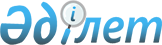 Об утверждении Правил выдачи разрешений на оказание экстерриториальных посреднических услуг или технической помощи и квалификационных требований, порядка уведомления и ведения уполномоченным органом списка физических и юридических лиц Республики Казахстан, оказывающих экстерриториальные посреднические услуги или техническую помощьПриказ и.о. Министра индустрии и инфраструктурного развития Республики Казахстан от 26 апреля 2023 года № 294. Зарегистрирован в Министерстве юстиции Республики Казахстан 3 мая 2023 года № 32413
      Примечание ИЗПИ!      Вводится в действие с 01.10.2023
      В соответствии с подпунктом 3) статьи 8 Закона Республики Казахстан "О контроле специфических товаров" и подпунктом 1) статьи 10 Закона Республики Казахстан "О государственных услугах", ПРИКАЗЫВАЮ:
      1. Утвердить:
      1) Правила выдачи разрешений на оказание экстерриториальных посреднических услуг или технической помощи и квалификационные требования согласно приложению 1 к настоящему приказу;
      2) Правила уведомления и ведения уполномоченным органом списка физических и юридических лиц Республики Казахстан, оказывающих экстерриториальные посреднические услуги или техническую помощь согласно приложению 2 к настоящему приказу.
      2. Комитету индустриального развития Министерства индустрии и инфраструктурного развития Республики Казахстан в установленном законодательством порядке обеспечить:
      1) государственную регистрацию настоящего приказа в Министерстве юстиции Республики Казахстан;
      2) размещение настоящего приказа на интернет-ресурсе Министерства индустрии и инфраструктурного развития Республики Казахстан.
      3. Контроль за исполнением настоящего приказа возложить на курирующего вице-министра индустрии и инфраструктурного развития Республики Казахстан.
      4. Настоящий приказ вводится в действие с 1 октября 2023 года и подлежит официальному опубликованию.
      "СОГЛАСОВАН"Министерство сельского хозяйстваРеспублики Казахстан
      "СОГЛАСОВАН"Министерство науки и высшего образованияРеспублики Казахстан
      "СОГЛАСОВАН"Министерство здравоохраненияРеспублики Казахстан
      "СОГЛАСОВАН"Агентство по финансовому мониторингуРеспублики Казахстан
      "СОГЛАСОВАН"Министерство обороныРеспублики Казахстан
      "СОГЛАСОВАН"Министерство иностранных делРеспублики Казахстан
      "СОГЛАСОВАН"Комитет национальной безопасностиРеспублики Казахстан
      "СОГЛАСОВАН"Министерство цифрового развития, инновацийи аэрокосмической промышленностиРеспублики Казахстан
      "СОГЛАСОВАН"Министерство энергетикиРеспублики Казахстан Правила выдачи разрешений на оказание экстерриториальных посреднических услуг или технической помощи и квалификационные требования Глава 1. Общие положения
      1. Настоящие Правила выдачи разрешений на оказание экстерриториальных посреднических услуг или технической помощи и квалификационные требования (далее - Правила) разработаны в соответствии с подпунктом 3) статьи 8 Закона Республики Казахстан "О контроле специфических товаров" (далее – Закон) и подпунктом 1) статьи 10 Закона Республики Казахстан "О государственных услугах" и определяют порядок выдачи разрешения на оказание экстерриториальных посреднических услуг или технической помощи и квалификационные требования, а также оказания государственной услуги "Выдача разрешений на оказание экстерриториальных посреднических услуг или технической помощи".
      2. "Выдача разрешений на оказание экстерриториальных посреднических услуг или технической помощи" является государственной услугой (далее - государственная услуга) и оказывается Комитетом индустриального развития Министерства индустрии и инфраструктурного развития (далее - услугодатель) согласно настоящим Правилам.
      3. Услугодатель в течение трех рабочих дней с даты введения в действие изменений и (или) дополнений в настоящие Правила направляет информацию о внесенных изменениях и (или) дополнениях в Единый контакт-центр и оператору информационно-коммуникационной инфраструктуры "электронного правительства".
      4. Основные термины и определения, используемые в настоящих Правилах:
      1) государственные органы системы контроля специфических товаров – центральные государственные органы Республики Казахстан, осуществляющие контроль специфических товаров в пределах компетенции, установленной настоящим Законом и законодательством Республики Казахстан;
      2) техническая помощь – деятельность, осуществляемая физическими и юридическими лицами Республики Казахстан за пределами территории Республики Казахстан, по ремонту, изготовлению, сборке, тестированию, модернизации и иному техническому обслуживанию товаров двойного и (или) военного назначения, в том числе консультации, инструктаж, обучение, обмен опытом работы и навыками;
      3) уполномоченный орган – центральный исполнительный орган, осуществляющий государственное регулирование в сфере контроля специфических товаров, а также в пределах, предусмотренных законодательством Республики Казахстан, – межотраслевую координацию;
      4) экстерриториальные посреднические услуги – деятельность, осуществляемая физическими и юридическими лицами Республики Казахстан за пределами территории Республики Казахстан, по переговорам или непосредственным действиям, влекущим за собой сделки по продаже, покупке товаров двойного и (или) военного назначения из одной третьей страны в другую третью страну, а также продажа, покупка, транспортировка товаров двойного и (или) военного назначения, находящихся во владении посредника или под его контролем, из одной третьей страны в другую третью страну;
      5. Разрешение выдается сроком на 1 (один) год. В случае предоставления документов, являющихся основанием для выдачи разрешения, со сроком действия меньше 1 (одного) года, то срок действия разрешения будет ограничен сроком действия документа с наименьшим сроком действия.
      6. Физические и юридические лица Республики Казахстан, намеревающиеся оказывать экстерриториальные посреднические услуги или техническую помощь получают разрешение на оказание экстерриториальных посреднических услуг или на техническую помощь, в случаях если:
      1) товар является военного назначения;
      2) физические и юридические лица Республики Казахстан были информированы уполномоченным органом или иными государственными органами системы контроля специфических товаров о том, что результаты оказания экстерриториальных посреднических услуг могут быть использованы в целях, указанных в пункте 1 статьи 24 Закона;
      3) физические и юридические лица Республики Казахстан имеют основание полагать, что результаты оказания экстерриториальных посреднических услуг могут быть использованы в целях, указанных в пункте 1 статьи 24 Закона.
      7. Внесение изменений и дополнений в выданные разрешения не допускается. Глава 2. Порядок оказания государственной услуги
      8. Для получения государственной услуги услугополучатель направляет услугодателю посредством веб-портала "электронного правительства" (далее - портал) документы, необходимые для оказания государственной услуги, перечень которых приведен в Перечне основных требований к оказанию государственной услуги "Выдача разрешений на оказание экстерриториальных посреднических услуг или технической помощи" (далее - Перечень основных требований) согласно приложению 1 к настоящим Правилам.
      Сведения о документе, удостоверяющем личность физического лица, о государственной регистрации (перерегистрации) юридического лица, индивидуального предпринимателя Республики Казахстан, услугодатель получает из соответствующих государственных информационных систем через шлюз "электронного правительства".
      9. При подаче услугополучателем всех необходимых документов посредством портала - в "личном кабинете" услугополучателя отображается статус о принятии запроса для оказания государственной услуги, с указанием даты получения результата государственной услуги.
      10. Работник канцелярии услугодателя осуществляет прием и регистрацию документов в день их поступления и направляет ответственному исполнителю.
      В случае обращения услугополучателя после окончания рабочего времени, в выходные и праздничные дни согласно трудовому законодательству Республики Казахстан, прием заявления и выдача результата оказания государственной услуги осуществляется следующим рабочим днем.
      11. Ответственный исполнитель в течение 3 (трех) рабочих дней с момента регистрации представленных услугополучателем документов проверяет их полноту и срок действия. В случае представления услугополучателем неполного пакета документов и (или) документов с истекшим сроком действия, готовит мотивированный отказ в дальнейшем рассмотрении заявления по форме согласно приложению 2 к настоящим Правилам (далее - мотивированный отказ) и направляет его услугополучателю через портал в форме электронного документа, подписанный электронной цифровой подписью (далее - ЭЦП) руководителя услугодателя, либо лица его замещающего, в личный кабинет услугополучателя.
      12. В случае представления услугополучателем полного пакета документов, ответственный исполнитель проверяет документы на соответствие квалификационым требованиям, указанным в приложении 3 к настоящим Правилам и направляет запрос на согласование в соответствующие государственные органы.
      Государственные органы на основании запроса услугодателя в течение 10 (десяти) рабочих дней со дня направления запроса направляют услугодателю ответ о результатах рассмотрения.
      В случае непредставления государственными органами ответа в течение указанного срока выдача разрешения считается согласованной.
      Ответственный исполнитель, одновременно с запросом в соответствующие государственные органы, направляет запрос в государственные органы системы контроля специфических товаров в порядке определенном Правилами осуществления информационного взаимодействия уполномоченного органа с государственными органами системы контроля специфических товаров, утвержденными в соответствии с постановлением Правительства Республики Казахстан от 12 апреля 2023 года № 283 "Об утверждении Правил осуществления информационного взаимодействия уполномоченного органа с государственными органами системы контроля специфических товаров".
      После получения ответа от государственных органов системы контроля специфических товаров, ответственный исполнитель проводит оценку рисков на основании полученной информации в течение 5 рабочих дней.
      При рассмотрении заявления на получение разрешения на оказание технической помощи, ответственный исполнитель одновременно с запросом в соответствующие государственные органы направляет в Министерство иностранных дел Республики Казахстан гарантийное обязательство страны-получателя, представленное услугополучателем, для получения подтверждения проверки его подлинности.
      Услугополучатель в течение 7 (семи) рабочих дней со дня представления документов на получение разрешения на техническую помощь, представляет для сверки услугодателю оригинал гарантийного обязательства страны - получателя через канцелярию услугодателя.
      На основании пункта 1 статьи 29 Закона, услугодатель вправе запрашивать и получать от услугополучателя необходимые документы и (или) информацию относящиеся к сфере контроля специфических товаров.
      13. Основания для отказа в оказании государственной услуги, установленные законодательством Республики Казахстан, изложены в Перечне основных требований.
      При выявлении оснований для отказа в оказании государственной услуги установленные законодательством Республики Казахстан, и изложенных в Перечне основных требований услугодатель уведомляет услугополучателя о предварительном решении об отказе в оказании государственной услуги, а также времени и месте (способе) проведения заслушивания для возможности выразить услугополучателю позицию по предварительному решению.
      Уведомление о заслушивании направляется заказным письмом с уведомлением о его вручении, телефонограммой или телеграммой, текстовым сообщением по абонентскому номеру сотовой связи или по электронному адресу услугополучателя, указанный в заявлении, либо с использованием иных средств связи, обеспечивающих фиксацию извещения или вызова, не позднее чем за 3 (три) рабочих дня до завершения срока оказания государственной услуги. Заслушивание проводится не позднее 2 (двух) рабочих дней со дня уведомления.
      По результатам заслушивания услугодатель выдает разрешение на оказание экстерриториальных посреднических услуг или технической помощи, либо мотивированный отказ в оказании государственной услуги.
      14. На основании результатов проведенной оценки рисков, соответствия на квалификационные требования и проверки подлинности гарантийного обязательства страны-получателя, в течение 1 (одного) рабочего дня ответственный исполнитель оформляет результат оказания государственной услуги – разрешение на оказание экстерриториальных посреднических услуг или технической помощи по форме согласно приложению 4 к настоящим Правилам, либо мотивированный отказ в оказании государственной услуги по форме согласно приложению 2 к настоящим Правилам.
      Результат оказания государственной услуги направляется и хранится в "личном кабинете" услугополучателя в форме электронного документа, подписанного ЭЦП руководителя услугодателя либо лица его замещающего.
      Услугодатель обеспечивает внесение данных о стадии оказания государственной услуги в информационную систему мониторинга оказания государственных услуг.
      При оказании государственной услуги посредством государственной информационной системы разрешений и уведомлений данные о стадии оказания государственной услуги поступают в автоматическом режиме в информационную систему мониторинга оказания государственных услуг. Глава 3. Порядок обжалования решений, действий (бездействия) услугодателя по вопросам оказания государственных услуг
      15. Жалоба на решение, действий (бездействий) услугодателя по вопросам оказания государственных услуг может быть подана услугодателю, в уполномоченный орган по оценке и контролю за качеством оказания государственных услуг в соответствии с законодательством Республики Казахстан.
      Услугодатель, не позднее трех рабочих дней со дня поступления жалобы направляют жалобу и административное дело в орган, рассматривающий жалобу.
      16. Жалоба услугополучателя в соответствии с пунктом 2 статьи 25 Закона Республики Казахстан "О государственных услугах" подлежит рассмотрению:
      1) услугодателем – в течение 5 (пяти) рабочих дней со дня ее регистрации;
      2) уполномоченным органом по оценке и контролю за качеством оказания государственных услуг – в течение 15 (пятнадцати) рабочих дней со дня ее регистрации.
      17. Срок рассмотрения жалобы услугодателем, уполномоченным органом по оценке и контролю за качеством оказания государственных услуг в соответствии с пунктом 4 статьи 25 Закона Республики Казахстан "О государственных услугах" продлевается не более чем на 10 (десять) рабочих дней в случаях необходимости:
      1) проведения дополнительного изучения или проверки по жалобе либо проверки с выездом на место;
      2) получения дополнительной информации.
      В случае продления срока рассмотрения жалобы должностное лицо, наделенное полномочиями по рассмотрению жалоб, в течение 3 (трех) рабочих дней с момента продления срока рассмотрения жалобы сообщает в письменной форме (при подаче жалобы на бумажном носителе) или электронной форме (при подаче жалобы в электронном виде) услугополучателю, подавшему жалобу, о продлении срока рассмотрения жалобы с указанием причин продления.
      18. В случаях несогласия с результатом оказания государственной услуги, услугополучатель обращается в суд в соответствии с подпунктом 6) пункта 1 статьи 4 Закона Республики Казахстан "О государственных услугах".
      Если иное не предусмотрено законом, обращение в суд допускается после обжалования в досудебном порядке. Перечень основных требований к оказанию государственной услуги
"Выдача разрешений на оказание экстерриториальных посреднических услуг или технической помощи" Заявление для получения разрешений на оказание экстерриториальных посреднических услуг Заявление для получения разрешений на оказание технической помощи Информация о лицах оказывающие техническую помощь
      [Должность подписывающего] [Ф.И.О. (при наличии) подписывающего] Квалификационные требования, предъявляемые при выдаче разрешений на оказание экстерриториальных посреднических услуг или технической помощи Разрешение на оказание экстерриториальных посреднических услуг Разрешение на оказание технической помощи Правила уведомления и ведения уполномоченным органом списка физических и юридических лиц Республики Казахстан, оказывающих экстерриториальные посреднические услуги или техническую помощь
      1. Настоящие Правила уведомления и ведения уполномоченным органом списка физических и юридических лиц Республики Казахстан, оказывающих экстерриториальные посреднические услуги или техническую помощь (далее - Правила) разработаны в соответствии с подпунктом 3) статьи 8 Закона Республики Казахстан "О контроле специфических товаров" (далее – Закон).
      2. Уполномоченный орган при получении информации от государственных органов системы контроля специфических товаров о физических и юридических лицах Республики Казахстан, намеревающихся оказывать экстерриториальные посреднические услуги или техническую помощь с товарами двойного и (или) военного назначения и что результаты таких экстерриториальных посреднических услуг или технической помощи могут быть использованы для создания оружия массового уничтожения и (или) средств доставки, вооружения и военной техники либо при подготовке и (или) совершении актов терроризма, в течение 5 рабочих дней со дня получения такой информации, направляет соответствующее уведомление (далее - уведомление) таким физическим и юридическим лицам Республики Казахстан.
      3. Уведомление направляется телефонограммой, текстовым сообщением по абонентскому номеру сотовой связи или по электронному адресу, заказным письмом с уведомлением о его вручении либо с использованием иных средств связи, обеспечивающих фиксацию направления уведомления.
      Если по адресу, указанному в информации государственных органов системы контроля специфических товаров, лицо фактически не проживает, уведомление может быть направлено по юридическому адресу или по месту его работы. Уведомление, адресованное юридическому лицу, направляется по месту его регистрации и (или) фактического нахождения.
      4. Уведомление будет считаться надлежащим образом доставленным и достоверным в случаях:
      1) вручения уведомления физическому лицу лично или кому-то из совместно проживающих с ним совершеннолетних членов семьи под расписку на подлежащем возврату отправителю уведомлении о вручении, заказным письмом.
      Уведомление, адресованное юридическому лицу, вручается руководителю или работнику юридического лица, который расписывается на уведомлении о вручении с указанием своих фамилии, инициалов и должности;
      2) направления иным способом, позволяющим фиксировать (удостоверять) факт надлежащего доставления уведомления (извещения).
      5. При отказе адресата принять уведомление лицо, доставляющее или вручающее его, делает соответствующую отметку на уведомлении, которое возвращается в уполномоченный орган. Уполномоченный орган вправе считать такое уведомление доставленным надлежащим образом.
      6. На основании статей 14 и 15 Закона, физические и юридические лица Республики Казахстан, намеревающиеся оказать экстерриториальную посредническую услугу или техническую помощь с товарами двойного и (или) военного назначения обязаны обратиться в уполномоченный орган для получения разрешения на оказание экстерриториальных посреднических услуг или технической помощи, либо в течении 7 рабочих дней со дня получения уведомления направить информацию об отказе от намерений оказания таких экстерриториальных посреднических услуг или технической помощи .
      7. На основании подпункта 9) статьи 8 Закона, уполномоченный орган ведет список физических и юридических лиц Республики Казахстан, оказывающих экстерриториальные посреднические услуги или техническую помощь в форме согласно приложению к настоящим Правилам.
      В список включаются физические и юридические лица Республики Казахстан, обратившиеся в уполномоченный орган за получением разрешения на оказание экстерриториальных посреднических услуг или технической помощи, а также физические и юридические лица Республики Казахстан, намеревающиеся оказывать экстерриториальные посреднические услуги или техническую помощь. Список физических и юридических лиц Республики Казахстан, оказывающих экстерриториальные посреднические услуги или техническую помощь
					© 2012. РГП на ПХВ «Институт законодательства и правовой информации Республики Казахстан» Министерства юстиции Республики Казахстан
				
      исполняющий обязанностиМинистра индустриии инфраструктурного развитияРеспублики Казахстан

А. Бейспеков
Приложение 1 к приказу
исполняющий обязанности
Министра индустрии
и инфраструктурного развития
Республики Казахстан
от 26 апреля 2023 года № 294Приложение 1
к Правилам выдачи разрешений
на оказание экстерриториальных
посреднических услуг
или технической помощи
Наименование государственной услуги"Выдача разрешений на оказание экстерриториальных посреднических услуг или технической помощи"Наименование подвида государственной услуги:1) выдача разрешения на оказание экстерриториальных посреднических услуг;2) выдача разрешения на оказание технической помощи.
Наименование государственной услуги"Выдача разрешений на оказание экстерриториальных посреднических услуг или технической помощи"Наименование подвида государственной услуги:1) выдача разрешения на оказание экстерриториальных посреднических услуг;2) выдача разрешения на оказание технической помощи.
Наименование государственной услуги"Выдача разрешений на оказание экстерриториальных посреднических услуг или технической помощи"Наименование подвида государственной услуги:1) выдача разрешения на оказание экстерриториальных посреднических услуг;2) выдача разрешения на оказание технической помощи.
1
 Наименование услугодателя 
Комитет индустриального развития Министерства индустрии и инфраструктурного развития Республики Казахстан (далее - услугодатель)
2
Способы предоставления государственной услуги
По всем подвидам:Через веб-портал "электронного правительства" 
3
Срок оказания государственной услуги
при выдаче разрешения на оказание экстерриториальных посреднических услуг – в течение 30 (тридцати) рабочих;при выдаче разрешения на оказание технической помощи – в течение 30 (тридцати) рабочих дней, за исключением случая, когда необходимо получение подтверждения проверки подлинности сертификата конечного пользователя страны-импортера. В этом случае разрешение выдается по получению такого подтверждения;
4
Форма оказания государственной услуги
По всем подвидам:Электронная (частично автоматизированная) 
5
Результат оказания государственной услуги
1) Разрешение на оказание экстерриториальных посреднических услуг;2) разрешение на оказание технической помощи;3) мотивированный отказ в оказании государственной услуги.
6
Размер платы, взимаемой с заявителя при оказании государственной услуги, и способы ее взимания в случаях, предусмотренных законодательством Республики Казахстан
Государственная услуга оказывается бесплатно
7
График работы услугодателя, Государственной корпорации и объектов информации
1) услугодатель - с понедельника по пятницу в соответствии с установленным графиком работы с 9.00 до 18.30 часов, за исключением выходных и праздничных дней согласно Трудовому кодексу Республики Казахстан (далее - Кодекс) с перерывом на обед с 13.00 часов до 14.30 часов;2) портал - круглосуточно, за исключением перерывов, связанных с проведением технических работ (при обращении услугополучателя после окончания рабочего времени, в выходные и праздничные дни согласно Кодексу, прием заявлений осуществляется следующим рабочим днем). Регистрация поступающих заявлений осуществляется с понедельника по пятницу включительно в соответствии с графиком работы с 9.00 до 18.30 часов, регистрация заявлений, поступивших после 17.00 часов, осуществляется следующим рабочим днем.
8
Перечень документов и сведений, истребуемых у услугополучателя для оказания государственной услуги
Для получения разрешения на оказание экстерриториальны посреднических услуг:1) заявление в форме электронного документа, удостоверенного электронной цифровой подписью (далее - ЭЦП) услугополучателя, согласно приложению 1 (форма 1) к настоящему Перечню основных требований;2) электронная копия внешнеторгового договора (контракт), со всеми приложениями и (или) дополнениями к нему, а в случае отсутствия внешнеторгового договора (контракта) – иной документ, подтверждающий намерения сторон на основании которого осуществляется услуга. (В случае отсутствия даты срока действия внешнеторгового договора (контракт), со всеми приложениями и (или) дополнениями к нему, а в случае отсутствия внешнеторгового договора (контракта) – иного документа, подтверждающий намерения сторон, необходимо предоставить подтверждение действительности контракта (договора) или иного документа, подтверждающего намерения сторон, выраженное в письменной форме, заверенное печатью и подписью участников сделки (с указанием номера и даты контракта (договора) или иного документа, подтверждающего намерения сторон);Для получения разрешения на оказание технической помощи:1) заявление в форме электронного документа, удостоверенного электронной цифровой подписью (далее - ЭЦП) услугополучателя, согласно приложению 1 (форма 2) к настоящему Перечню основных требований;2) электронная копия внешнеторгового договора (контракт), со всеми приложениями и (или) дополнениями к нему, а в случае отсутствия внешнеторгового договора (контракта) – иной документ, подтверждающий намерения сторон на основании которого осуществляется услуга. (В случае отсутствия даты срока действия внешнеторгового договора (контракт), со всеми приложениями и (или) дополнениями к нему, а в случае отсутствия внешнеторгового договора (контракта) – иного документа, подтверждающий намерения сторон, необходимо предоставить подтверждение действительности контракта (договора) или иного документа, подтверждающего намерения сторон, выраженное в письменной форме, заверенное печатью и подписью участников сделки (с указанием номера и даты контракта (договора) или иного документа, подтверждающего намерения сторон);3) электронная копия информации о лицах, оказывающие техническую помощь, согласно приложению 2 к настоящему Перечню основных требований;4) электронная копия сертификата конечного пользователя, международный импортный сертификат или иной гарантийный документ, выданный компетентным органом страны-получателя с указанием:наименования услуги;номера и даты внешнеторгового контракта (договора) или иного документа отчуждения; цель технической помощи; недопущении реэкспорта продукции (знаний, информации) в третьи страны без согласия уполномоченного органа Республики Казахстан в сфере контроля специфических товаров.
9
Основания для отказа в оказании государственной услуги, установленные законодательством Республики Казахстан
1) занятие видом деятельности запрещено законами Республики Казахстан для данной категории физических или юридических лиц;2) услугополучатель не соответствует квалификационным требованиям;3) отрицательный ответ уполномоченного государственного органа на запрос о согласовании, который требуется для оказания государственной услуги, а также отрицательное заключение экспертизы, исследования либо проверки;4) установление недостоверности документов, представленных услугополучателем для получения государственной услуги, и (или) данных (сведений), содержащихся в них;5) несоответствие услугополучателя и (или) его представленных материалов, объектов, данных и сведений, необходимых для оказания государственной услуги, требованиям, установленным настоящими Правилами;6) причинения ущерба или возникновения угрозы причинения ущерба интересам Республики Казахстан;7) нарушения международных обязательств Республики Казахстан;8) отрицательного результата по итогам осуществления оценки рисков;9) если в отношении заявителя в течение одного года до подачи заявления на получение разрешения налагалось административное взыскание за нарушение законодательства Республики Казахстан в сфере контроля специфических товаров;10) если в отношении заявителя в течение одного года до подачи заявления на получение разрешения вынесен обвинительный приговор суда за совершение уголовного правонарушения в сфере контроля специфических товаров или заявитель освобожден от уголовной ответственности за совершение уголовного проступка или преступлений небольшой и средней тяжести на основании пунктов 3), 4), 9), 10) и 12) части первой статьи 35 или статьи 36 Уголовно-процессуального кодекса Республики Казахстан;11) если к заявителю в течение последних пяти лет применялись санкции Совета Безопасности Организации Объединенных Наций и Европейского Союза;12) если заявитель в течение последних пяти лет нарушал санкции Совета Безопасности Организации Объединенных Наций и Европейского Союза;13) в отношении услугополучателя имеется вступившее в законную силу решение суда, на основании которого услугополучатель лишен специального права, связанного с получением государственной услуги.14) отсутствие согласия услугополучателя, предоставляемого в соответствии со статьей 8 Закона Республики Казахстан "О персональных данных и их защите", на доступ к персональным данным ограниченного доступа, которые требуются для оказания государственной услуги;15) в отношении услугополучателя имеется вступившее в законную силу решение (приговор) суда о запрещении деятельности или отдельных видов деятельности, требующих получения определенной государственной услуги.
10
Иные требования с учетом особенностей оказания государственной услуги, в том числе оказываемой в электронной форме и через Государственную корпорацию
Услугополучатель имеет возможность получения государственной услуги в электронной форме через портал при условии наличия ЭЦП.Услугополучатель имеет возможность получения информации о порядке и статусе оказания государственной услуги в режиме удаленного доступа посредством "личного кабинета" портала, справочных служб услугодателя, а также Единого контакт-центра "1414", 8-800-080-7777.Адреса мест оказания государственной услуги размещены на:1) услугодатель –в разделе "Государственные услуги";2) портал.Приложение 1
к Перечню основных
требований к оказанию
государственной услуги
"Выдача разрешений
на оказание экстерриториальных
посреднических услуг
или технической помощи"Форма 1
1. Заявитель (полное наименование, адрес, телефон, адрес электронной почты, БИН/ИИН):
1. Заявитель (полное наименование, адрес, телефон, адрес электронной почты, БИН/ИИН):
2. Страна и полное наименование экспортера (адрес, телефон, адрес электронной почты):
2. Страна и полное наименование экспортера (адрес, телефон, адрес электронной почты):
3. Грузополучатель в зарубежной стране (полное наименование, страна, адрес, телефон, адрес электронной почты): при наличии 
3. Грузополучатель в зарубежной стране (полное наименование, страна, адрес, телефон, адрес электронной почты): при наличии 
4. Конечный пользователь (полное наименование, страна, адрес, телефон, адрес электронной почты): при наличии
4. Конечный пользователь (полное наименование, страна, адрес, телефон, адрес электронной почты): при наличии
5. Основание для запроса разрешения (договор, контракт, соглашение или иной документ):
5. Основание для запроса разрешения (договор, контракт, соглашение или иной документ):
6. Наименование продукции (описание, марка, модель):
6. Наименование продукции (описание, марка, модель):
7. Описание услуги:
7. Описание услуги:
8. Код товара по контрольным спискам 
8. Код товара по контрольным спискам 
9. Единица измерения:
10. Количество:
11. Валюта контракта:
12. Стоимость:
13. Настоящим подтверждается, что: заявитель дает согласие на использование сведений составляющих охраняемую законом тайну, содержащихся в информационных системах; в отношении заявителя не имеется вступившее в законную силу решение (приговор) суда о приостановлении или запрещении деятельности или отдельных видов деятельности; все прилагаемые документы являются достоверными и действительными. Подтверждаю достоверность представленной информации и осведомлен об ответственности за предоставление недостоверных сведений в соответствии с законодательством Республики Казахстан.
13. Настоящим подтверждается, что: заявитель дает согласие на использование сведений составляющих охраняемую законом тайну, содержащихся в информационных системах; в отношении заявителя не имеется вступившее в законную силу решение (приговор) суда о приостановлении или запрещении деятельности или отдельных видов деятельности; все прилагаемые документы являются достоверными и действительными. Подтверждаю достоверность представленной информации и осведомлен об ответственности за предоставление недостоверных сведений в соответствии с законодательством Республики Казахстан.
14. От заявителя:фамилия, имя, отчество (при его наличии) _______________ должность ______________дата _______________
14. От заявителя:фамилия, имя, отчество (при его наличии) _______________ должность ______________дата _______________
15. Особые условия разрешения:
15. Особые условия разрешения:Форма 2
1. Заявитель (полное наименование, адрес, телефон, адрес электронной почты, БИН/ИИН)
1. Заявитель (полное наименование, адрес, телефон, адрес электронной почты, БИН/ИИН)
2. Конечный пользователь (полное наименование, страна, адрес, телефон, адрес электронной почты)
2. Конечный пользователь (полное наименование, страна, адрес, телефон, адрес электронной почты)
3. Основание для выдачи разрешения (договор, контракт, соглашение или иной документ и дата)
3. Основание для выдачи разрешения (договор, контракт, соглашение или иной документ и дата)
3. Сроки оказания услуги:
3. Сроки оказания услуги:
4. Описание услуги:
5. Валюта контракта:
6. Стоимость:
7. Настоящим подтверждается, что: заявитель дает согласие на использование сведений составляющих охраняемую законом тайну, содержащихся в информационных системах; в отношении заявителя не имеется вступившее в законную силу решение (приговор) суда о приостановлении или запрещении деятельности или отдельных видов деятельности; все прилагаемые документы являются достоверными и действительными. Подтверждаю достоверность представленной информации и осведомлен об ответственности за предоставление недостоверных сведений в соответствии с законодательством Республики Казахстан.
7. Настоящим подтверждается, что: заявитель дает согласие на использование сведений составляющих охраняемую законом тайну, содержащихся в информационных системах; в отношении заявителя не имеется вступившее в законную силу решение (приговор) суда о приостановлении или запрещении деятельности или отдельных видов деятельности; все прилагаемые документы являются достоверными и действительными. Подтверждаю достоверность представленной информации и осведомлен об ответственности за предоставление недостоверных сведений в соответствии с законодательством Республики Казахстан.
8. От заявителя:фамилия, имя, отчество (при его наличии) ______________ должность ______________дата _______________
8. От заявителя:фамилия, имя, отчество (при его наличии) ______________ должность ______________дата _______________
9. Особые условия разрешения
9. Особые условия разрешенияПриложение 2
к Перечню основных
требований к оказанию
государственной услуги
"Выдача разрешений
на оказание экстерриториальных
посреднических услуг
или технической помощи"
№
Фамилия, имя, отчество
Должность
1
2
3Приложение 2
к Правилам выдачи разрешений
на оказание экстерриториальных
посреднических услуг
или технической помощи
Қазақстан Республикасы Индустрия және инфрақұрылымдық даму министрлігі "Индустриялық даму комитеті"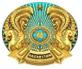 
Министерство индустрии и инфраструктурного развития Республики Казахстан "Комитет индустриального развития"
Астана қ.
г. Астана
Номер: [Номер документа]
Дата выдачи: [Дата выдачи] год
[Наименование организации, юридический адрес, БИН/ИИН]
МОТИВИРОВАННЫЙ ОТКАЗ
МОТИВИРОВАННЫЙ ОТКАЗ
Республиканское государственное учреждение "Комитет индустриального развития", рассмотрев Ваше заявление от [Дата] года № [Номер входящего документа], сообщает следующее:[Обоснование отказа]
Республиканское государственное учреждение "Комитет индустриального развития", рассмотрев Ваше заявление от [Дата] года № [Номер входящего документа], сообщает следующее:[Обоснование отказа]Приложение 3
к Правилам выдачи разрешений
на оказание экстерриториальных
посреднических услуг
или технической помощи
№ п/п
Квалификационные требования
Документы, подтверждающие соответствии им
Примечание
1
2
3
4
При выдаче разрешений на оказание экстерриториальных посреднических услуг или технической помощи
При выдаче разрешений на оказание экстерриториальных посреднических услуг или технической помощи
При выдаче разрешений на оказание экстерриториальных посреднических услуг или технической помощи
При выдаче разрешений на оказание экстерриториальных посреднических услуг или технической помощи
1
Наличие подтверждения намерения заявителя о получении разрешения
заявление в форме электронного документа, удостоверенного электронной цифровой подписью (далее - ЭЦП) услугополучателя
2
Наличие подтверждения намерения сторон на осуществление деятельности на оказание экстерриториальных посреднических услуг или технической помощи
Внешнеторговый договор (контракт), со всеми приложениями и (или) дополнениями к нему, а в случае отсутствия внешнеторгового договора (контракта) – иной документ, подтверждающий намерения сторон на основании которого осуществляется оказание экстерриториальных посреднических услуг или технической помощи. 
В случае отсутствия даты срока действия внешнеторгового договора (контракт), со всеми приложениями и (или) дополнениями к нему, а в случае отсутствия внешнеторгового договора (контракта) – иного документа, подтверждающий намерения сторон, необходимо предоставить подтверждение действительности контракта (договора) или иного документа, подтверждающего намерения сторон, выраженное в письменной форме, заверенное печатью и подписью участников сделки (с указанием номера и даты контракта (договора) или иного документа, подтверждающего намерения сторон);
Дополнительные документы, при выдаче разрешений на оказание технической помощи
Дополнительные документы, при выдаче разрешений на оказание технической помощи
Дополнительные документы, при выдаче разрешений на оказание технической помощи
Дополнительные документы, при выдаче разрешений на оказание технической помощи
3
Наличие информации о лицах, оказывающих техническую помощь
Информация о лицах, оказывающих техническую помощь;
4
Наличие обязательства страны-получателя об использовании специфических товаров только в заявленных целях и недопущении специфических товаров реэкспорта или передачи в третьи страны без согласия уполномоченного органа Республики Казахстан в сфере контроля специфических товаров.
Сертификат конечного пользователя, международный импортный сертификат или иной гарантийный документ, выданный компетентным органом страны-получателя с указанием:
Наименование специфических товаров; номера и даты внешнеторгового контракта (договора) или иного документа отчуждения; цель услуги;
недопущении реэкспорта специфических товаров в третьи страны без согласия уполномоченного органа Республики Казахстан в сфере контроля специфических товаровПриложение 4
к Правилам выдачи разрешений
на оказание экстерриториальных
посреднических услуг
или технической помощиФорма 1
1. Заявитель (полное наименование, страна, адрес, телефон, адрес электронной почты, БИН/ИИН):
1. Заявитель (полное наименование, страна, адрес, телефон, адрес электронной почты, БИН/ИИН):
2. Страна и полное наименование экспортера (страна, адрес, телефон, адрес электронной почты) :
2. Страна и полное наименование экспортера (страна, адрес, телефон, адрес электронной почты) :
3. Грузополучатель в зарубежной стране (полное наименование, страна, адрес, телефон, адрес электронной почты): при наличии
3. Грузополучатель в зарубежной стране (полное наименование, страна, адрес, телефон, адрес электронной почты): при наличии
4. Конечный пользователь (полное наименование, адрес, телефон, адрес электронной почты): при наличии
4. Конечный пользователь (полное наименование, адрес, телефон, адрес электронной почты): при наличии
5. Основание для выдачи разрешения (договор, контракт, соглашение или иной документ и дата):
5. Основание для выдачи разрешения (договор, контракт, соглашение или иной документ и дата):
6. Наименование продукции (описание, марка, модель):
6. Наименование продукции (описание, марка, модель):
7. Описание услуги:
7. Описание услуги:
8. Код товара по контрольным спискам
8. Код товара по контрольным спискам
9. Единица измерения:
10. Количество:
11. Валюта контракта:
12. Стоимость:
13. Настоящим подтверждается, что: заявитель дает согласие на использование сведений составляющих охраняемую законом тайну, содержащихся в информационных системах; в отношении заявителя не имеется вступившее в законную силу решение (приговор) суда о приостановлении или запрещении деятельности или отдельных видов деятельности; все прилагаемые документы являются достоверными и действительными. Подтверждаю достоверность представленной информации и осведомлен об ответственности за предоставление недостоверных сведений в соответствии с законодательством Республики Казахстан.
13. Настоящим подтверждается, что: заявитель дает согласие на использование сведений составляющих охраняемую законом тайну, содержащихся в информационных системах; в отношении заявителя не имеется вступившее в законную силу решение (приговор) суда о приостановлении или запрещении деятельности или отдельных видов деятельности; все прилагаемые документы являются достоверными и действительными. Подтверждаю достоверность представленной информации и осведомлен об ответственности за предоставление недостоверных сведений в соответствии с законодательством Республики Казахстан.
14. От заявителя: фамилия, имя, отчество (при его наличии)_______________ должность ______________ дата _______________
14. От заявителя: фамилия, имя, отчество (при его наличии)_______________ должность ______________ дата _______________
15. Особые условия разрешении:
15. Особые условия разрешении:Форма 2
1. Заявитель (полное наименование, адрес, телефон, адрес электронной почты, БИН/ИИН)
1. Заявитель (полное наименование, адрес, телефон, адрес электронной почты, БИН/ИИН)
2. Конечный пользователь (полное наименование, страна, адрес, телефон, адрес электронной почты)
2. Конечный пользователь (полное наименование, страна, адрес, телефон, адрес электронной почты)
3. Основание для запроса разрешения (договор, контракт, соглашение или иной документ)
3. Основание для запроса разрешения (договор, контракт, соглашение или иной документ)
4. Сроки услуги:
4. Сроки услуги:
5. Описание услуги:
6. Валюта контракта:
7. Стоимость:
8. Настоящим подтверждается, что: заявитель дает согласие на использование сведений составляющих охраняемую законом тайну, содержащихся в информационных системах; в отношении заявителя не имеется вступившее в законную силу решение (приговор) суда о приостановлении или запрещении деятельности или отдельных видов деятельности; все прилагаемые документы являются достоверными и действительными. Подтверждаю достоверность представленной информации и осведомлен об ответственности за предоставление недостоверных сведений в соответствии с законодательством Республики Казахстан.
8. Настоящим подтверждается, что: заявитель дает согласие на использование сведений составляющих охраняемую законом тайну, содержащихся в информационных системах; в отношении заявителя не имеется вступившее в законную силу решение (приговор) суда о приостановлении или запрещении деятельности или отдельных видов деятельности; все прилагаемые документы являются достоверными и действительными. Подтверждаю достоверность представленной информации и осведомлен об ответственности за предоставление недостоверных сведений в соответствии с законодательством Республики Казахстан.
9. От заявителя:фамилия, имя, отчество (при его наличии) ______________должность ______________дата _______________
9. От заявителя:фамилия, имя, отчество (при его наличии) ______________должность ______________дата _______________
10. Особые условия разрешении
10. Особые условия разрешенииПриложение 2 к приказу
исполняющий обязанности
Министра индустрии
и инфраструктурного развития
Республики Казахстан
от 26 апреля 2023 года № 294Приложение
к Правилам уведомления
и ведения уполномоченным
органом списка физических
и юридических лиц
Республики Казахстан,
оказывающих экстерриториальные
посреднические услуги
или техническую помощь
№
Наименование юридического лица/Фамилия, имя, отчество физического лица
Уполномоченное лицо
Адрес
Адрес
Контакты (номер телефона, адрес эл. почта)
№
Наименование юридического лица/Фамилия, имя, отчество физического лица
Уполномоченное лицо
Юридический 
Фактический 
Контакты (номер телефона, адрес эл. почта)